Sea Shepherd Cove Guardians Page (official)· 編集済み · ***BREAKING***
The license plates on the captive dolphin transfer truck have been covered. This is illegal in Japan. Cove Guardians inform the police and are awaiting a response. Taiji and captive facilities are going to great lengths to hide. This is all profit and greed, not culture or tradition.
10:31am ‪#‎tweet4taiji‬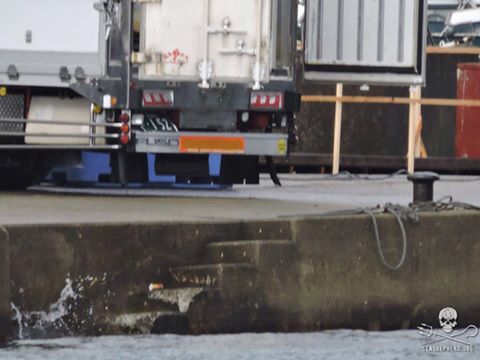 いいね！ · · シェア · 3286284人気のコメント328人がいいね！と言っています。シェア84件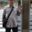 コメントする…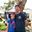 Trudy Conroy Guessing the police will be less than interested!いいね！ · 返信 · 29 · 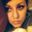 Carmen Bennett-Durkin Do you honestly think the police are going to help SS? They're just as corrupt as this town,...いいね！ · 返信 · 20 · 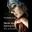 Kathleen McGarr Good eye Guardians. Stay on it.いいね！ · 返信 · 14 · 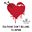 Jennifer Coleman Ha! The police are probably the ones who covered it up for them. The whole country needs to disappear.いいね！ · 返信 · 13 · 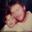 Becca Gurney so the police that help them actually have a legal responsibility here?!?! go figureいいね！ · 返信 · 10 · 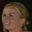 Michelle Kearney the place is corrupt money money they all have the finger in the pie... the police wont do a thing.... they get the hand outs from Taijiいいね！ · 返信 · 8 · 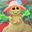 Patricia M Snyder Depending on the answer from the Police will show just how deep and evil #Taiji Police are. ....but we probably have the answer already. Corruption at it's finest.いいね！ · 返信 · 7 · 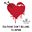 Jennifer Coleman BTW...I've been posting on a couple of Japanese web sites (Dept of Japan and Japan Dept of Tourism) and apparently, according to those posting, they're doing nothing wrong in Taiji and nobody cares except "a few dolphin fanatics". Yes...apparently us "dolphin fanatics" are getting ignored or laughed at. Oh and we are racist against Japan because "many" other countries kill dolphins and whales.いいね！ · 返信 · 5 · 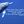 Angels Saving Dolphins Interesting that us "dolphin fanatics" are millions of people across the globe. Hardly a "few" people. Our work IS making an impact. Thank you for contacting these departments, don't give up!いいね！ · 4 · 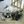 Cathie Wilson There are quite a few sights they make fun of us!いいね！ · 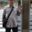 返信する…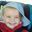 Bran Dee They're not above the law but I would be surprised if the police did anything!!いいね！ · 返信 · 5 · 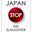 Veronica Sartori Police won't care.....they don't care about the dolphins being slaughtered and captured, they don't care about the evil that happens in Taiji.....they help it happen..... They are scum, just like those dolphin murdrersいいね！ · 返信 · 4 · 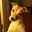 Sue Keating Evil breeds evil. The cops see nothing, hear nothing and will do nothing about this.いいね！ · 返信 · 4 · 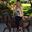 Holly Gallup Taiji, if Dolphin "Hunting" is part of your proud tradition why are you trying to hide & cover it up? Assholes!いいね！ · 返信 · 6 · 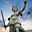 Linda Nowling If fhe police dont do anything go to there bosses if they dont do anything go to there bosses then tell them your going to get the newspaper involvedいいね！ · 返信 · 2 · 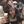 Holly Brady They feed the schoolchildren Mercury laced Dolphin meat in the public schools of Taiiji....いいね！ · 返信 · 2 · 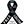 Doris Hack Patrick Are you serious!いいね！ · 1 · 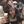 Holly Brady Yes I'll try to find the article for youいいね！ · 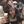 Holly Brady Doris I can't seem to find article but you can google Taiiji schoolchildren eating Mercury dolphin meat and all sorts of links will pop up:)いいね！ · 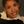 Brenda Birks I thought after the cove they stopped having dolphin meat.in the schools?いいね！ · 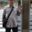 返信する…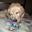 Jenny Witkop Would expect nothing less from criminalsいいね！ · 返信 · 5 · 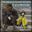 Terry Keir Lets see how corrupt they are now!いいね！ · 返信 · 1 · 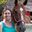 Jeannine Verderosa They know the police won't care. They just want to add it to the list to show how Japan supports these atrocities.いいね！ · 返信 · 1 · 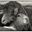 Maryanne Barnes Don't hold your breath for an answer from the Japanese Police, they're very sympathetic to the Greedy Taiji scums.いいね！ · 返信 · 1 · 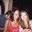 Rachel Shaw They'll probably give them a police escort! Unfortunately I think we know whose side the police are on いいね！ · 返信 · 1 · 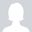 Shad Dow awaits police actionいいね！ · 返信 · 1 · 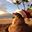 Anne Cosalter Police is not gonna do anything!? いいね！ · 返信 · 3 · 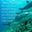 Marilyn Corrado The police are in on this so they probably dont careいいね！ · 返信 · 2 · 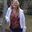 Anita La Manna I'll tell you what. We, as all the defenders of this barbaric, non traditional bunch of crap should BOYCOTT and do sangtions against them. Am I wrong?いいね！ · 返信 · 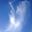 Cy Johnson Anybody know anything about the research these animals been doing? Or is that just a guise for whale kill?
Does all this have something to do with exosuits?いいね！ · 返信 · 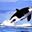 Stacey D Hansen Can't wait to see what the police have to sayいいね！ · 返信 · 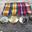 Denise N Nigel Twigger Good job SSいいね！ · 返信 · 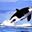 Stacey D Hansen Good work CGいいね！ · 返信 · 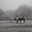 Rhonda Ford No culture. This is greed and this disgusting group of people show how greedy they areいいね！ · 返信 · 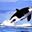 Stacey D Hansen I'm guessing that the police will just ignore thisいいね！ · 返信 · 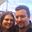 Amanda Jarvis disgusting !いいね！ · 返信 · 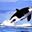 Stacey D Hansen Would not surprise me if the police do nothingいいね！ · 返信 · 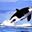 Stacey D Hansen I wonder if the Taijj police will ignore thisいいね！ · 返信 · 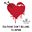 Jennifer Coleman Where is GODZILLA when you need him?!?!?!いいね！ · 返信 · 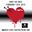 Angelika Rimbach I wonder if the police reponds. I think they cover the "fishermen".いいね！ · 返信 · 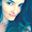 Fe King You guys are awesome. Thanks for all you do!いいね！ · 返信 · 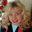 Cheryl A Penman I will forever haunt you Abe Shinzo with getting your name out as evil man. Sick man.いいね！ · 返信 · 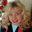 Cheryl A Penman Greedy man Abe Shinzo. Sick murderer. Now Japan is allowing illegal transports. Where are our international groups. You sick fuc××いいね！ · 返信 · 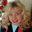 Cheryl A Penman Sick man Abe Shinzo. Sick man.いいね！ · 返信 · 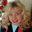 Cheryl A Penman Abe Shinzo....go arrest him. POS. Sociopath allows illegal activity.いいね！ · 返信 · 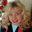 Cheryl A Penman Then we should file legally. Abe Shinzo sick sociopath....you allow your police to be corrupt. I am sure your athletes are corrupt alo.いいね！ · 返信 · 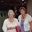 Brenda Perry If they are anything like the coast guard they will ignore it. They are all gangsters and governed by greed. The police probably get a pay off anyway.いいね！ · 返信 · 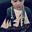 Suzi Elizabeth Richard Hansenいいね！ · 返信 · 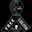 Jenni Burnette Really? After their speeding to get their slaves to port...いいね！ · 返信 · 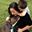 Jennifer Bartram-Robertson Covering license plates illegal but not murdering dolphins and whales??いいね！ · 返信 · 2 · 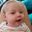 Kirsty Perkins Ha! I'm sure they'll turn a blind eyeいいね！ · 返信 · 1 · 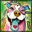 Joanne Bruyère Nassar God make this atrocity stop!!いいね！ · 返信 · 2 · 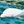 Velvetta Ceceliá Christian In Jesus Name We Pray.いいね！ · 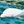 Velvetta Ceceliá Christian God the dolphins need you...いいね！ · 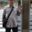 返信する…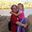 Diana Sheedy Notice there are NO MARKINGS on this truck either.いいね！ · 返信 · 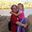 Diana Sheedy This has just proves the point that the Sea Shepherd/Cove Guardians have been making for many years now. GREED not tradition or culture.いいね！ · 返信 · 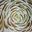 Karin Foxwell ...yay, any little covert mistake matters.いいね！ · 返信 · 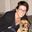 Denise Dreon-Watson They are so CROOKED!! IF they're not doing anything... Why all the secrecy??! Good God this infuriates me! Pure evil. Thank you Sea Shepard for being there & for keeping the world informed. Be safeいいね！ · 返信 · 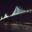 Dawne Santopietro What can you expect from sadistic, greedy killers!!!いいね！ · 返信 · 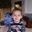 Candace Powell Cant wait to see what rhey say!!いいね！ · 返信 · 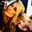 Alea Horton Go get them!いいね！ · 返信 · 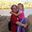 Diana Sheedy are they transferring dolphins today?いいね！ · 返信 · 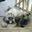 Cathie Wilson Corruption!いいね！ · 返信 · 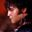 Joan-Gail Ranger People who live off the backs of animals are the lowest form of life.いいね！ · 返信 · 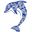 Marilyn Rowe Spineless cowards hide behind the tarps too.いいね！ · 返信 · 1 · 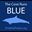 Kelly Ford Bergeron If they have so much honor, why do they do this? Hiding it IS THE SAME AS BEING LIARS!!いいね！ · 返信 · 1 · 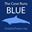 Sheryl McNeill Seems silly of them. No one has ever or ever would try to hurt them so why the cover up?いいね！ · 返信 · 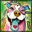 Joanne Bruyère Nassar Dolphins are our friends!;(いいね！ · 返信 · 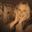 Paula Osullivan Demand answers..you have to follow the law...so should the fisher huntersいいね！ · 返信 · コメントする…